СОВЕТ ДЕПУТАТОВКременкульского сельского поселенияСосновского муниципального района Челябинской областитретьего созыва РЕШЕНИЕ«11» октября 2018  г.                                                                                       № 368Об утверждении генерального плана (внесение изменений) и правил землепользования и застройки с.Большие Харлуши Кременкульского сельского поселения Сосновского муниципального района Челябинской области              В соответствии с п. 20 ч. 1 ст. 14 Федерального закона от 06.10.2003 № 131-ФЗ «Об общих принципах организации местного самоуправления в Российской Федерации», ст. 24 Градостроительного кодекса Российской Федерации, на основании протокола публичных слушаний от 12.01.2018, заключения о результатах публичных слушаний, сводным заключением об отказе в согласовании проекта генерального  плана (внесение изменений) с.Большие Харлуши Кременкульского сельского поселения Сосновского муниципального района Челябинской области  от 20.11.2017 № 09/6557, Протоколом заседания согласительной комиссии для урегулирования разногласий, послуживших основанием для подготовки заключения об отказе в согласовании проекта генерального плана (внесение изменений) с.Большие Харлуши Кременкульского сельского поселения Сосновского муниципального района Челябинской области от 07.06.2018, руководствуясь Уставом Кременкульского  сельского поселения Сосновского муниципального района Челябинской области Совет депутатов Кременкульского сельского поселения третьего созыва  решил: Утвердить генеральный план (внесение изменений), правила землепользования и застройки с.Большие Харлуши Кременкульского сельского поселения Сосновского муниципального района Челябинской областиСчитать утвержденный генеральный план (внесение изменений), правила землепользования и застройки с.Большие Харлуши Кременкульского  сельского поселения Сосновского муниципального района Челябинской области основанием для разработки документации по планировке территории и дальнейшего архитектурно-строительного проектирования Опубликовать настоящее Решение в информационном бюллетене «Сосновская Нива» и разместить на официальном сайте Кременкульского сельского поселения в информационно коммуникационной сети «Интернет» (http://kremenkulskoe.eps74.ru/). Настоящее Решение вступает с момента его принятия. Председатель Совета депутатов                                         Т.С.Михайлова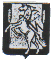 